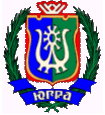 РОССИЙСКАЯ ФЕДЕРАЦИЯХанты-Мансийский автономный округ – Югра (Тюменская область)БЮДЖЕТНОЕ УЧРЕЖДЕНИЕ ХАНТЫ-МАНСИЙСКОГО АВТОНОМНОГО ОКРУГА-ЮГРЫ «ЦЕНТР АДАПТИВНОГО СПОРТА»ПРОТОКОЛзаседания расширенного тренерского советаг. Сургут, Нефтеюганское шоссе, 20/110 апреля 2019 года 	          № 1Присутствовали на тренерском совете: 57 человек Приложение: на 5 л.  в 1 экз.ПОВЕСТКА ДНЯДоклад об исполнении решений протокола тренерского совета               от 16 ноября 2018 года.Докладчик: Глуховеря Анна Евгеньевна – инструктор-методист по АФК ОП «Региональный центр адаптивного спорта» г. Сургут БУ «Центр адаптивного спорта Югры».Подготовка сборной команды ХМАО-Югры к III Всероссийской летней Спартакиаде инвалидов 2019 года.Докладчик: Горковец Александр Шамильевич – начальник физкультурно-массового отдела ОП «Региональный центр адаптивного спорта» г. Сургут БУ «Центр адаптивного спорта Югры».Ознакомление с приказом от 25.03.2019 № 19/03-П-231 года             «О назначении ответственных за развитие адаптивных видов спорта», приказом от 01.04.2019 № 19/03-П-252 «Об организации антидопингового обеспечения», приказом от 09.04.2019 № 19/03-П-281 «Об утверждении Положений о порядке приема лиц в БУ «Центр адаптивного спорта Югры».Докладчик: Пашкова Ольга Владимировна – заместитель директора по спортивной работе ОП «Региональный центр адаптивного спорта»             г. Сургут БУ «Центр адаптивного спорта Югры».Рекомендации для тренерского состава БУ «Центр адаптивного спорта Югры».Докладчик: Кареба Артем Владимирович – начальник отдела спортивной работы БУ «Центр адаптивного спорта Югры».Утверждение критериев отбора для участия спортсменов                            в официальных соревнованиях всероссийского уровня и тренировочных мероприятиях по подготовке к ним (спорт лиц с поражением ОДА, спорт глухих, спорт слепых, спорт лиц с интеллектуальными нарушениями)           БУ ХМАО-Югры «Центр адаптивного спорта».Докладчик: Кареба Артем Владимирович – начальник отдела спортивной работы БУ «Центр адаптивного спорта Югры».Организация медико-биологического обеспечения спортсменов сборных команд Ханты-Мансийского автономного округа – Югры.Докладчик Коржук Олеся Викторовна – начальник отдела медико-социального сопровождения и реабилитации БУ «Центр адаптивного спорта Югры».Содокладчик: Маришин Иван Иванович - врач по спортивной медицине БУ Ханты-Мансийского автономного округа – Югры «Клинический врачебно-физкультурный диспансер». СЛУШАЛИ:Р.В. Александрова – поприветствовал участников тренерского совета, представил докладчиков, огласил повестку и изменения в регламенте текущего заседания.Доклад об исполнении решений протокола тренерского совета               от 16 ноября 2018 года. СЛУШАЛИ: Глуховерю А.Е.РЕШИЛИ: Считать решения протокола тренерского совета от 16 ноября 2018 года исполненными.Подготовка сборной команды ХМАО-Югры к III Всероссийской летней Спартакиаде инвалидов 2019 года.СЛУШАЛИ: Горковца А.Ш.РЕШИЛИ: 2.1. Принять к сведению информацию Горковца А.Ш. о подготовке сборной команды ХМАО-Югры к III Всероссийской летней Спартакиаде инвалидов 2019 года.2.2. Начальникам отделов, руководителю обособленного подразделения «Региональный центр адаптивного спорта», ответственным за развитие адаптивного спорта, взять на особый контроль формирование пакета документов списочного состава сборной команды Ханты-Мансийского автономного округа – Югры для участия в III Всероссийской летней Спартакиаде инвалидов 2019 г. 2.3. Начальникам отделов, руководителю обособленного подразделения «Региональный центр адаптивного спорта», ответственным за развитие адаптивного спорта, старшим тренерам, тренерам по видам спорта взять на особый контроль подготовку спортсменов, членов сборной команды Ханты-Мансийского автономного округа –Югры для участия в III Всероссийской летней Спартакиаде инвалидов 2019 года.Ознакомление с приказом от 25.03.2019 года № 19/03-П-231                «О назначении ответственных за развитие адаптивных видов спорта», приказом от 01.04.2019 года № 19/03-П-252 «Об организации антидопингового обеспечения», приказом от 09.04.2019 года № 19/03-П-281 «Об утверждении Положений о порядке приема лиц в БУ «Центр адаптивного спорта Югры».СЛУШАЛИ: Пашкову О.В.РЕШИЛИ: Считать ознакомленными с приказом от 25.03.2019 года                     № 19/03-П-231 года «О назначении ответственных за развитие адаптивных видов спорта», приказом от 01.04.2019 года № 19/03-П-252 «Об организации антидопингового обеспечения», приказом от 09.04.2019 года № 19/03-П-281 «Об утверждении Положений о порядке приема лиц в БУ «Центр адаптивного спорта Югры».Начальникам отделов, руководителю обособленного   подразделения «Региональный центр адаптивного спорта», старшим тренерам, тренерам по видам спорта обратить особое внимание на тарификационные списки. В случае изменений в составе групп занимающихся, необходимо, согласно действующему приказу от 09.04.2019 года № 19/03-П-281 «Об утверждении Положений о порядке приема лиц в БУ «Центр адаптивного спорта Югры», отчислять спортсменов с внесением изменений в тарификационные списки. За несоблюдение данных требований к виновным лицам будут применены взыскания согласно действующему Трудовому кодексу Российской Федерации и нормативным правовым актам Российской Федерации.Рекомендации для тренерского состава БУ «Центр адаптивного спорта Югры».СЛУШАЛИ: Каребу А.В.РЕШИЛИ: Принять к сведению рекомендации для тренерского состава        БУ «Центр адаптивного спорта Югры».Утверждение критериев отбора для участия спортсменов                            в официальных соревнованиях всероссийского уровня и тренировочных мероприятиях по подготовке к ним (спорт лиц с поражением ОДА, спорт глухих, спорт слепых, спорт лиц с интеллектуальными нарушениями)          БУ ХМАО-Югры «Центр адаптивного спорта».СЛУШАЛИ: Каребу А.В.Проведено голосование за утверждение предложенных критериев.ЗА: единогласно.РЕШИЛИ: Утвердить критерии отбора для участия спортсменов в официальных соревнованиях всероссийского уровня и тренировочных мероприятиях по подготовке к ним (спорт лиц с поражением ОДА, спорт глухих, спорт слепых, спорт лиц с интеллектуальными нарушениями)          БУ ХМАО-Югры «Центр адаптивного спорта». Организация медико-биологического обеспечения спортсменов сборных команд Ханты-Мансийского автономного округа – Югры. СЛУШАЛИ: Коржук О.В., Маришина И.И.РЕШИЛИ: Принять к сведению информацию Коржук О.В., Маришина И.И. об организации медико-биологического обеспечения спортсменов сборных команд Ханты-Мансийского автономного округа – Югры. Председатель совета                                                                   Р.В. АлександровСекретарь совета	Е.А. ПрохороваИсполнитель:Инструктор-методист по АФКотдела по спорту г. СургутПрохорова Елена Анатольевна8 (3462) 22-97-04.prokhorova@cassurgut.ru Приложениек протоколу заседанияТС от 10.04.2019 г. №1СПИСОКприсутствовавших на заседании расширенного тренерского совета10 апреля 2019 года Александров Р.В.-заместитель директора  БУ ХМАО-Югры «Центр адаптивного спорта» по физкультурно-массовой и спортивной работе, председатель совета;Прохорова Е.А.-инструктор-методист по АФК отдела по спорту обособленного подразделения «Региональный центр адаптивного спорта» г. Сургут БУ ХМАО-Югры «Центр адаптивного спорта», секретарь совета;Воробьев А.А.-директор обособленного подразделения «Региональный центр адаптивного спорта» г. Сургут БУ ХМАО-Югры «Центр адаптивного спорта»;Пашкова О.В.-заместитель директора по спортивной работе обособленного подразделения «Региональный центр адаптивного спорта» г. Сургут БУ ХМАО-Югры «Центр адаптивного спорта»;Кареба А.В. -начальник отдела спортивной работы БУ ХМАО-Югры «Центр адаптивного спорта»;Коржук О.В.-начальник отдела медико-социального сопровождения и реабилитации БУ ХМАО-Югры «Центр адаптивного спорта»;Сивкова В.Н.-начальник отдела физкультурно-массовой работы                 БУ ХМАО-Югры «Центр адаптивного спорта»;Сергиенко О.А.-начальник отдела по развитию адаптивного спорта                          г. Югорск БУ ХМАО-Югры «Центр адаптивного спорта»;Табашников К.Н.-начальник отдела по развитию адаптивного спорта             г. Нягань БУ ХМАО - Югры «Центр адаптивного спорта»;Богомазова Т.В.-инструктор-методист по АФК отдела спортивной работы БУ ХМАО-Югры «Центр адаптивного спорта»;Ситников А.Е.-инструктор-методист по АФК отдела спортивной работы БУ ХМАО-Югры «Центр адаптивного спорта»;Глуховеря А.Е.-инструктор-методист по АФК отдела по спорту обособленного подразделения «Региональный центр адаптивного спорта» г. Сургут БУ ХМАО-Югры «Центр адаптивного спорта»;Касьянова О.В.-инструктор-методист по АФК отдела по развитию адаптивного спорта г. Югорск БУ ХМАО - Югры «Центр адаптивного спорта»;Козловская М.И-инструктор-методист по АФК отдела по спорту обособленного подразделения «Региональный центр адаптивного спорта» г. Сургут БУ ХМАО-Югры «Центр адаптивного спорта»;Отчайнова Ю.М.-инструктор-методист по АФК отдела по развитию адаптивного спорта г. Нягань  БУ ХМАО - Югры «Центр адаптивного спорта»;Парытко Л.В.-инструктор-методист по АФК отдела по развитию адаптивного спорта г. Югорск БУ ХМАО - Югры «Центр адаптивного спорта»;Маришин И.П.-врач по спортивной медицине БУ ХМАО-Югры  «Клинический врачебно-физкультурный диспансер»;Авдюхина С.Ш.-тренер по пауэрлифтингу, баскетболу на колясках (спорт лиц с поражением ОДА, спорт слепых) отдела по развитию адаптивного спорта г. Нягань БУ ХМАО - Югры «Центр адаптивного спорта»;Афаневич Н.Н.-тренер по плаванию (спорт лиц с поражением ОДА) отдела по развитию адаптивного спорта г. Югорск БУ ХМАО - Югры «Центр адаптивного спорта»;Боровых А.С-старший тренер сборной команды ХМАО-Югры               по легкой атлетике (спорт лиц с поражением ОДА); тренер по лёгкой атлетике (спорт лиц с поражением ОДА) обособленного подразделения «Региональный центр адаптивного спорта» г. Сургут БУ ХМАО - Югры «Центр адаптивного спорта»;Балябин С.Л.-тренер по настольному теннису (спорт лиц с поражением ОДА) обособленного подразделения «Региональный центр адаптивного спорта» г. Сургут БУ ХМАО - Югры «Центр адаптивного спорта»;Бузырев А.А.-тренер сборной команды Ханты-Мансийского автономного округа - Югры по следж-хоккею (спорт лиц с поражением ОДА) БУ ХМАО - Югры «Центр адаптивного спорта»;Вагидова А. Х-М.-тренер по лёгкой атлетике (спорт лиц с поражением ОДА) обособленного подразделения «Региональный центр адаптивного спорта» г. Сургут БУ ХМАО - Югры «Центр адаптивного спорта»;Волкова И.Ю.-тренер по плаванию (спорт лиц с поражением ОДА) отдела по развитию адаптивного спорта г. Югорск БУ ХМАО - Югры «Центр адаптивного спорта»;Гайфетдинова М.В.-тренер по пауэрлифтингу (спорт лиц с поражением ОДА) отдела по развитию адаптивного спорта Советского района БУ ХМАО - Югры «Центр адаптивного спорта»;Граматикополо С.Н.-тренер по плаванию (спорт лиц с поражением ОДА) отдела по развитию адаптивного спорта г. Югорск БУ ХМАО - Югры «Центр адаптивного спорта»;Гикст С.Х.-президент РОО ХМАО-Югры «Федерация спорта лиц с поражением опорно-двигательного аппарата»; тренер по лёгкой атлетике (спорт лиц с поражением ОДА) обособленного подразделения «Региональный центр адаптивного спорта» г. Сургут БУ ХМАО - Югры «Центр адаптивного спорта»;Горлина А.С.-тренер по фехтованию (спорт лиц с поражением ОДА) обособленного подразделения «Региональный центр адаптивного спорта» г. Сургут  БУ ХМАО - Югры «Центр адаптивного спорта»;Даценко В.А.-тренер по лёгкой атлетике (спорт лиц с поражением ОДА, спорт глухих, спорт лиц с интеллектуальными нарушениями) обособленного подразделения «Региональный центр адаптивного спорта» г. Сургут  БУ ХМАО - Югры «Центр адаптивного спорта»;Догадина О.С.-тренер по лёгкой атлетике (спорт лиц с поражением ОДА, спорт лиц с интеллектуальными нарушениями) отдела по развитию адаптивного спорта г. Югорск БУ ХМАО - Югры «Центр адаптивного спорта»;Додонов И.С.-тренер по лёгкой атлетике (спорт лиц с поражением ОДА) обособленного подразделения «Региональный центр адаптивного спорта» г. Сургут  БУ ХМАО - Югры «Центр адаптивного спорта»;Загидуллин А.Г.-тренер по лёгкой атлетике (спорт лиц с поражением ОДА) отдела по развитию адаптивного спорта Советского района БУ ХМАО - Югры «Центр адаптивного спорта»;Зубарев И.В.-тренер по лёгкой атлетике (спорт слепых)  отдела     по развитию адаптивного спорта г. Югорск БУ ХМАО - Югры «Центр адаптивного спорта»;Зыков А.Г.-главный тренер сборной команды Ханты-Мансийского автономного округа - Югры по следж-хоккею (спорт лиц с поражением ОДА) БУ ХМАО - Югры «Центр адаптивного спорта»;Кибирев Е.Н.-тренер по плаванию (спорт лиц с поражением ОДА, спорт слепых) отдела по развитию адаптивного спорта г. Югорск БУ ХМАО - Югры «Центр адаптивного спорта»;Колотович А.В.-тренер по сноуборду (спорт глухих) отдела спортивной работы БУ ХМАО - Югры «Центр адаптивного спорта»;Конограй И.И.-тренер по лёгкой атлетике (спорт лиц с поражением ОДА) отдела по развитию адаптивного спорта г. Югорск БУ ХМАО - Югры «Центр адаптивного спорта»;Кунаков К.Ю.-старший тренер по легкой атлетике (спорт слепых);тренер по лёгкой атлетике (спорт лиц с поражением ОДА, спорт слепых) обособленного подразделения «Региональный центр адаптивного спорта» г. Сургут БУ ХМАО - Югры «Центр адаптивного спорта»;Курдюмов Ю.О.-тренер по лёгкой атлетике (спорт глухих, спорт лиц  с интеллектуальными нарушениями) обособленного подразделения «Региональный центр адаптивного спорта» г. Сургут  БУ ХМАО - Югры «Центр адаптивного спорта»;Летин Б.Н.-тренер по лыжным гонкам (спорт лиц                                            с интеллектуальными нарушениями) отдела по развитию адаптивного спорта Советского района БУ ХМАО - Югры «Центр адаптивного спорта»;Максимов А.Н.-тренер по баскетболу на колясках (спорт лиц                            с поражением ОДА) отдела по развитию адаптивного спорта г. Нягань БУ ХМАО - Югры «Центр адаптивного спорта»;Матвеева О.А.-тренер по плаванию (спорт лиц с поражением ОДА) отдела по развитию адаптивного спорта г. Югорск БУ ХМАО - Югры «Центр адаптивного спорта»;Приходько С.А.-тренер по бочче (спорт лиц с поражением ОДА) отела по развитию адаптивного спорта г. Югорск БУ ХМАО - Югры «Центр адаптивного спорта»;Прохоров В.И.-тренер по лёгкой атлетике (спорт лиц с поражением ОДА) обособленного подразделения «Региональный центр адаптивного спорта» г. Сургут  БУ ХМАО - Югры «Центр адаптивного спорта»;Пятков А.А.-тренер по лёгкой атлетике (спорт лиц с поражением ОДА) обособленного подразделения «Региональный центр адаптивного спорта» г. Сургут  БУ ХМАО - Югры «Центр адаптивного спорта»;Рабий Г.Н.-тренер по лёгкой атлетике (спорт лиц с поражением ОДА, спорт глухих, спорт лиц с интеллектуальными нарушениями) обособленного подразделения «Региональный центр адаптивного спорта» г. Сургут  БУ ХМАО - Югры «Центр адаптивного спорта»;Ревякина О.В.-тренер по плаванию (спорт глухих, спорт лиц с поражением ОДА) отдела по развитию адаптивного спорта г. Югорск БУ ХМАО - Югры «Центр адаптивного спорта»;Савченко Е.А.-тренер по лёгкой атлетике (спорт лиц с поражением ОДА) обособленного подразделения «Региональный центр адаптивного спорта» г. Сургут  БУ ХМАО - Югры «Центр адаптивного спорта»;Симонов Д.В.-тренер по пауэрлифтингу (спорт лиц с поражением ОДА, спорт лиц с интеллектуальными нарушениями) отдела по развитию адаптивного спорта Советского района БУ ХМАО - Югры «Центр адаптивного спорта»;Сергеева С.А.-тренер по лёгкой атлетике (спорт слепых, спорт лиц с поражением ОДА) отдела по развитию адаптивного спорта г. Нягань БУ ХМАО - Югры «Центр адаптивного спорта»;Скворцов А.Ю.-старший тренер сборной команды ХМАО-Югры                по лёгкой атлетике (спорт глухих);тренер по лёгкой атлетике (спорт глухих) обособленного подразделения «Региональный центр адаптивного спорта» г. Сургут БУ ХМАО - Югры «Центр адаптивного спорта»;Суринов М.В.-тренер по лёгкой атлетике (спорт лиц с ПОДА,    спорт слепых) обособленного подразделения «Региональный центр адаптивного спорта» г. Сургут БУ ХМАО - Югры «Центр адаптивного спорта»;Ухов Р.А.-тренер по пауэрлифтингу (спорт лиц                                              с интеллектуальными нарушениями, спорт слепых, спорт глухих) отдела по развитию адаптивного спорта Советского района БУ ХМАО - Югры «Центр адаптивного спорта»;Фролов М.Н.-тренер по пауэрлифтингу (спорт лиц с поражением ОДА) отдела по развитию адаптивного спорта Советского района БУ ХМАО - Югры «Центр адаптивного спорта»;Чеканина П.В.-тренер по дзюдо (спорт слепых) отдела спортивной работы БУ ХМАО -Югры «Центр адаптивного спорта»;Чкалов А.А.-тренер по пауэрлифтингу (спорт лиц с поражением ОДА) отдела по развитию адаптивного спорта Советского района БУ ХМАО - Югры «Центр адаптивного спорта»;Ярушина Е.А.-тренер по пауэрлифтингу (спорт лиц                                               с интеллектуальными нарушениями) отдела по развитию адаптивного спорта Советского района БУ ХМАО - Югры «Центр адаптивного спорта».